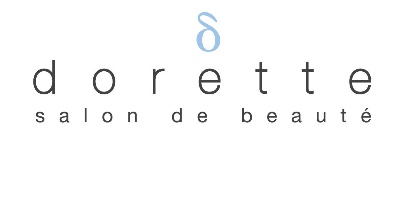 Privacy verklaring Dorette salon de beauté 2022Dorette salon de beauté, Schoonheidssalon en Pedicure praktijk, gevestigd op Landgoed Duinlust, Duinlustweg 16, 2051AA Overveen, is verantwoordelijk voor de verwerking van persoonsgegevens zoals weergegeven in deze privacyverklaring.Ik respecteer de privacy van bezoekers van de website en dragen er zorg voor, dat de persoonlijke informatie die u mij verschaft, vertrouwelijk wordt behandeld. Verwerking van de persoonsgegevens gebeurt op een wijze, die in overeenstemming is met de eisen van de AVG, Algemene verordening gegevensbescherming, die per 25 mei 2018 is ingegaan.
Uw persoonlijke gegevens zijn bij mij veilig.Dorette Schoofs is de Functionaris Gegevensbescherming van Dorette salon de beauté
Schoonheidssalon en Pedicure praktijk.  Zij is te bereiken via info@dorette.infoContactgegevens:www.dorette.infoPostadres:Dorette salon de beauté, Landgoed Duinlust, Duinlustweg 16, 2051AA Overveen
Telefoon: 06-51321666 
Persoonsgegevens die de salon verwerkt:Dorette salon de beauté, Schoonheidssalon en Pedicure praktijk verwerkt uw persoonsgegevens, omdat u gebruik maakt van mijn dienst en/of omdat u deze zelf aan mij verstrekt.Hieronder vindt u een overzicht van de persoonsgegevens, die ik in mijn salon verwerk:- Voor- en achternaam
- Geslacht
- Geboortedatum
- Adresgegevens
- Telefoonnummers
- E-mailadres
- BeroepBijzondere en/of gevoelige persoonsgegevens die ik verwerkDorette salon de beauté, Schoonheidssalon en Pedicure praktijk verwerkt de volgende bijzondere en/of gevoelige persoonsgegevens van u:
- Over gezondheid: medicatie, aandoeningen en allergieën Ik verwerk uw persoonsgegevens voor de volgende doelen Dorette salon de beauté, Schoonheidssalon en Pedicure praktijk verwerkt uw persoonsgegevens voor de volgende doelen:- Het afhandelen van uw betaling
- Verzenden van mijn nieuwsbrief, indien U zich hiervoor heeft ingeschreven
- U te kunnen bellen of e-mailen, indien dit nodig is om mijn dienstverlening uit te kunnen 
   voeren of afspraken te wijzigen
- Uw behandeling af te kunnen stemmen op bepaalde gezondheidsgegevens of allergieën Hoe lang ik persoonsgegevens bewaarDorette salon de beauté, Schoonheidssalon en Pedicure praktijk bewaart uw persoonsgegevens niet langer dan strikt nodig is om de doelen te realiseren waarvoor uw gegevens worden verzameld. 
Ik hanteer de volgende bewaartermijnen voor de  persoonsgegevens:De gegevens van uw dossier worden max. 1 jaar na uw laatste bezoek aan de praktijk bewaard. Daarna wordt uw dossier gearchiveerd volgens de wet WGBO en de fiscale wetgeving. Wilt U uw gegevens eerder verwijderd hebben, dan kunt U dat persoonlijk of per mail aangegeven en worden ze verwijderd wanneer U dat wenst (behalve de voor de wetgeving benodigde informatie).Delen van persoonsgegevens met derdenUw persoonlijke gegevens worden door Dorette salon de beauté, Schoonheidssalon en Pedicure praktijk nooit verstrekt aan derden!

Cookies, of vergelijkbare technieken, ie de praktijk gebruiktDe website van Dorette salon de beauté, Schoonheidssalon en Pedicure praktijk gebruikt alleen technische en functionele cookies. En analytische cookies die geen inbreuk maken op uw privacy. Een cookie is een klein tekstbestand dat bij het eerste bezoek aan deze website wordt opgeslagen op uw computer, tablet of smartphone. De cookies die ik gebruik zijn noodzakelijk voor de technische werking van de website en uw gebruiksgemak. 
Ze zorgen ervoor dat de website naar behoren werkt en onthouden bijvoorbeeld uw voorkeursinstellingen. Ook kan ik hiermee mijn website optimaliseren. U kunt zich afmelden voor cookies door uw internetbrowser zo in te stellen dat deze geen cookies meer opslaat. Daarnaast kunt u ook alle informatie die eerder is opgeslagen via de instellingen van uw browser verwijderen.Gegevens inzien, aanpassen of verwijderenU heeft het recht om uw persoonsgegevens in te zien, te corrigeren of te verwijderen. Daarnaast heeft u het recht om uw eventuele toestemming voor de gegevensverwerking in te trekken of bezwaar te maken tegen de verwerking van uw persoonsgegevens door Dorette salon de beauté, Schoonheidssalon en Pedicure praktijk en heeft u het recht op gegevensoverdraagbaarheid. Dat betekent dat u bij mij een verzoek kunt indienen om de persoonsgegevens, waarover ik beschik in een computerbestand naar u of een ander, door u genoemde organisatie, te sturen.U kunt een verzoek tot inzage, correctie, verwijdering, gegevensoverdraging van uw persoonsgegevens of verzoek tot intrekking van uw toestemming of bezwaar op de verwerking van uw persoonsgegevens sturen naar info@dorette.info.Om er zeker van te zijn dat het verzoek tot inzage door u is gedaan, vraag ik u een kopie van uw identiteitsbewijs met het verzoek mee te sturen. Maak in deze kopie uw pasfoto, MRZ (machine readable zone, de strook met nummers onderaan het paspoort), paspoortnummer en Burgerservicenummer (BSN) zwart. Dit ter bescherming van uw privacy. Ik reageer zo snel mogelijk, maar binnen vier weken, op uw verzoek.Dorette salon de beauté, Schoonheidssalon en Pedicure praktijk wil u er tevens op wijzen dat u de mogelijkheid heeft om een klacht in te dienen bij de nationale toezichthouder, de Autoriteit Persoonsgegevens. Dat kan via de volgende link:
https://autoriteitpersoonsgegevens.nl/nl/contact-met-de-autoriteit-persoonsgegevens/tip-ons Hoe Dorette salon de beauté persoonsgegevens beveiligtDorette salon de beauté, Schoonheidssalon en Pedicure praktijk neemt de bescherming van uw gegevens serieus en neemt passende maatregelen om misbruik, verlies, onbevoegde toegang, ongewenste openbaarmaking en ongeoorloofde wijziging tegen te gaan. 
Als u de indruk heeft dat uw gegevens niet goed beveiligd zijn of er aanwijzingen zijn van misbruik, neem dan contact op met de salon via info@dorette.info of telefonisch met Dorette op 06-51321666Wijziging Privacy BeleidHeeft u vragen of opmerkingen over het privacy Beleid van Dorette salon de beauté, Schoonheidssalon en Pedicure praktijk, dan kunt u deze richten aan Dorette salon de beauté, Schoonheidssalon en Pedicure praktijk per email, info@dorette.info. 
Dorette salon de beauté, Schoonheidssalon en Pedicure praktijk behoudt zich het recht voor, om wijzigingen aan te brengen in dit Privacy Beleid. Ik adviseer u regelmatig dit Privacy Beleid te bekijken of er veranderingen zijn doorgevoerd.